Kingsley St. John’s Art and Design Curriculum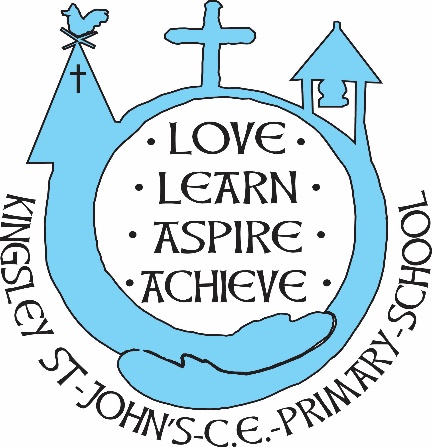 Progression and SkillsOur Kingsley St. Johns Art and Design curriculum, progression and skills have been developed to achieve the aims of the National Curriculum giving our children the best possible experience, skills and understanding of the subject whilst enriching and encompassing other areas of our school curriculum.ReferencesThe National Curriculum for Art and Design, 2014NSEAD’s parallel National Curriculum for Art and DesignPrimary Art, Craft & Design. Knowledge and Skills Progression. Paul Carney, NSEAD registered Art & Design Education ConsultantThe National Curriculum for Art and Design. Guidance: EYFS, Primary KS1-2. A Framework for Progression, Planning for Learning, Assessment, Recording and Reporting. The National Society for Education in Art and Design. June 2014AccessArt Progression Plan for Primary Art 2020, Paula Briggs and Shiela Ceccarelli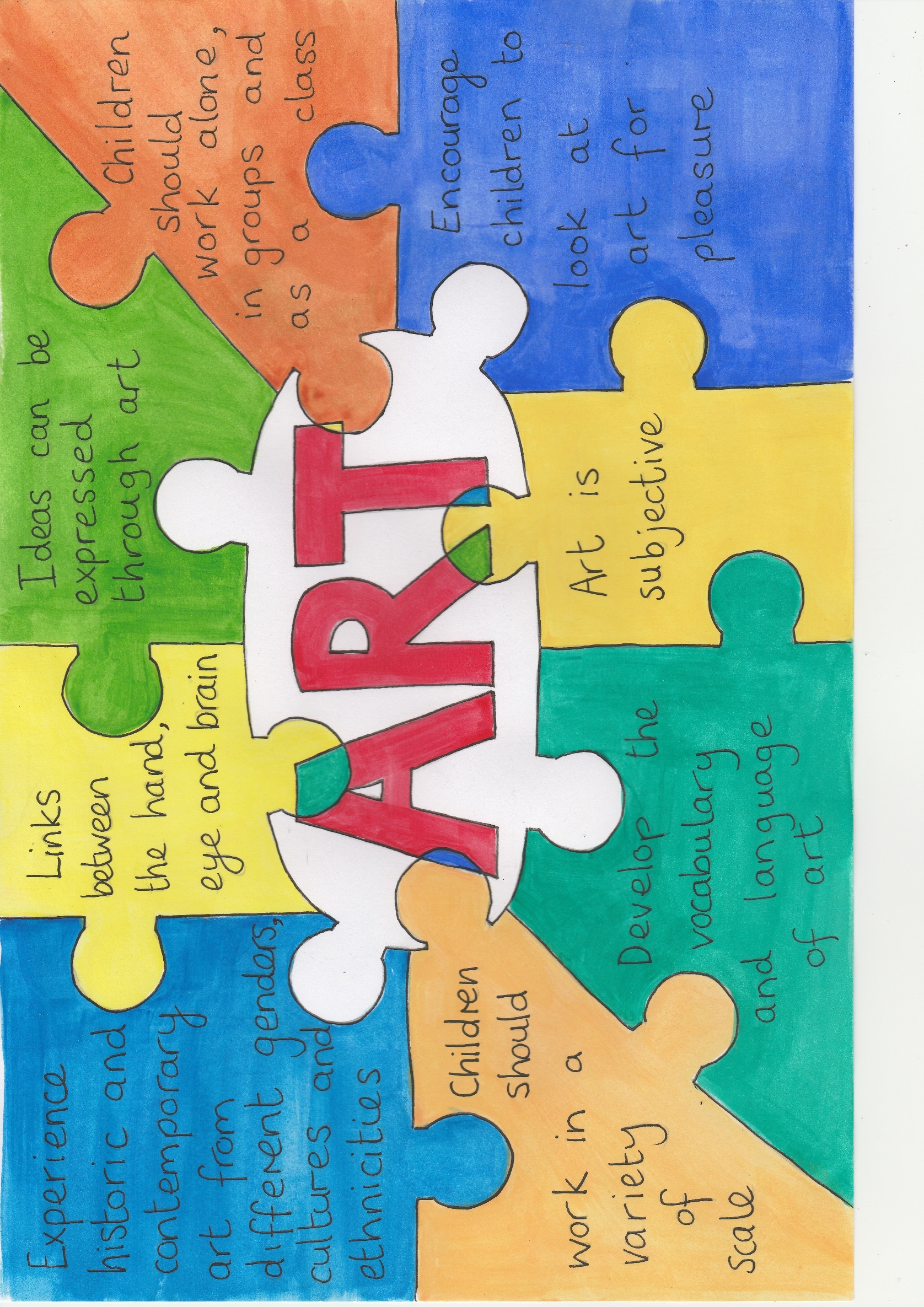 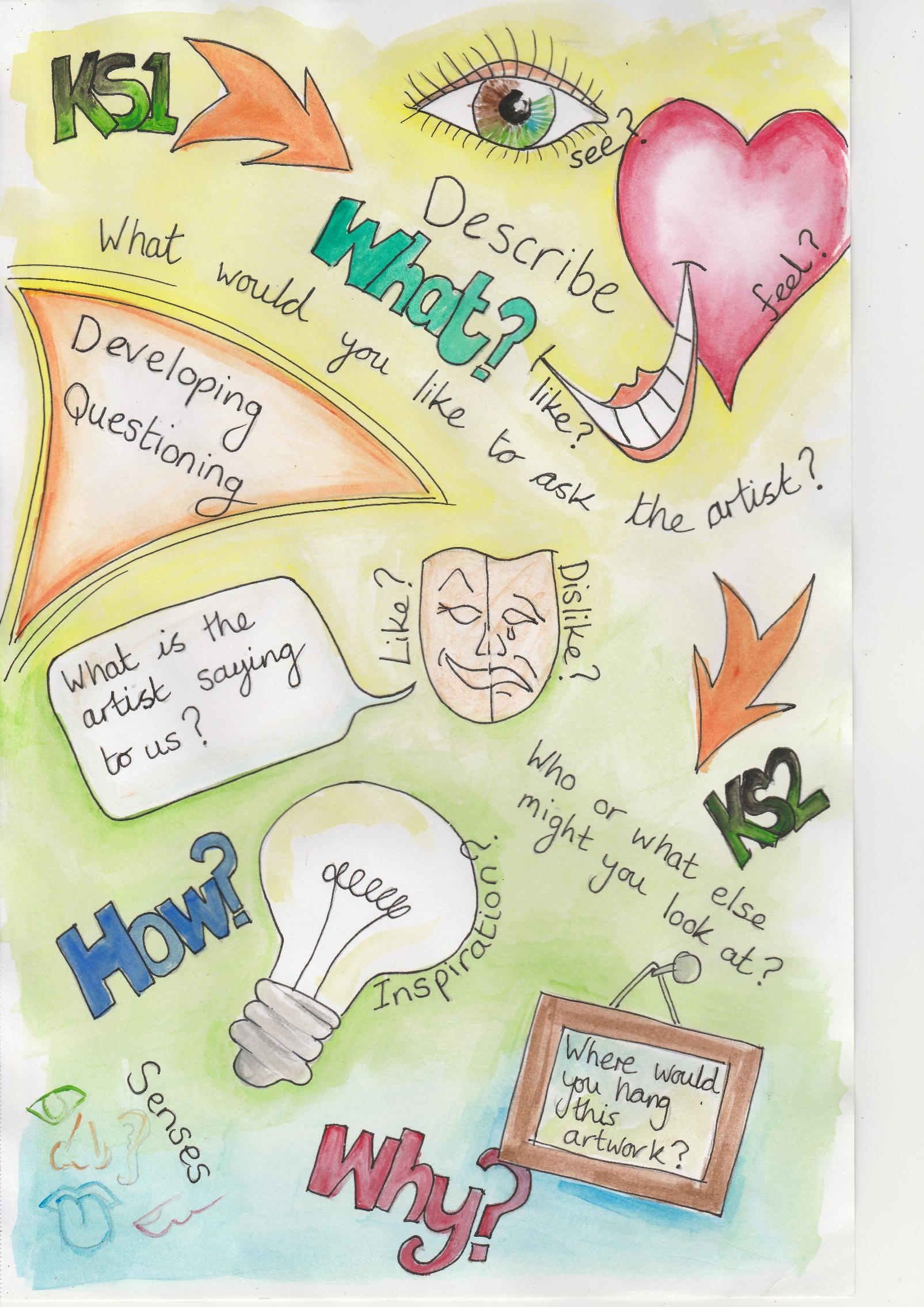 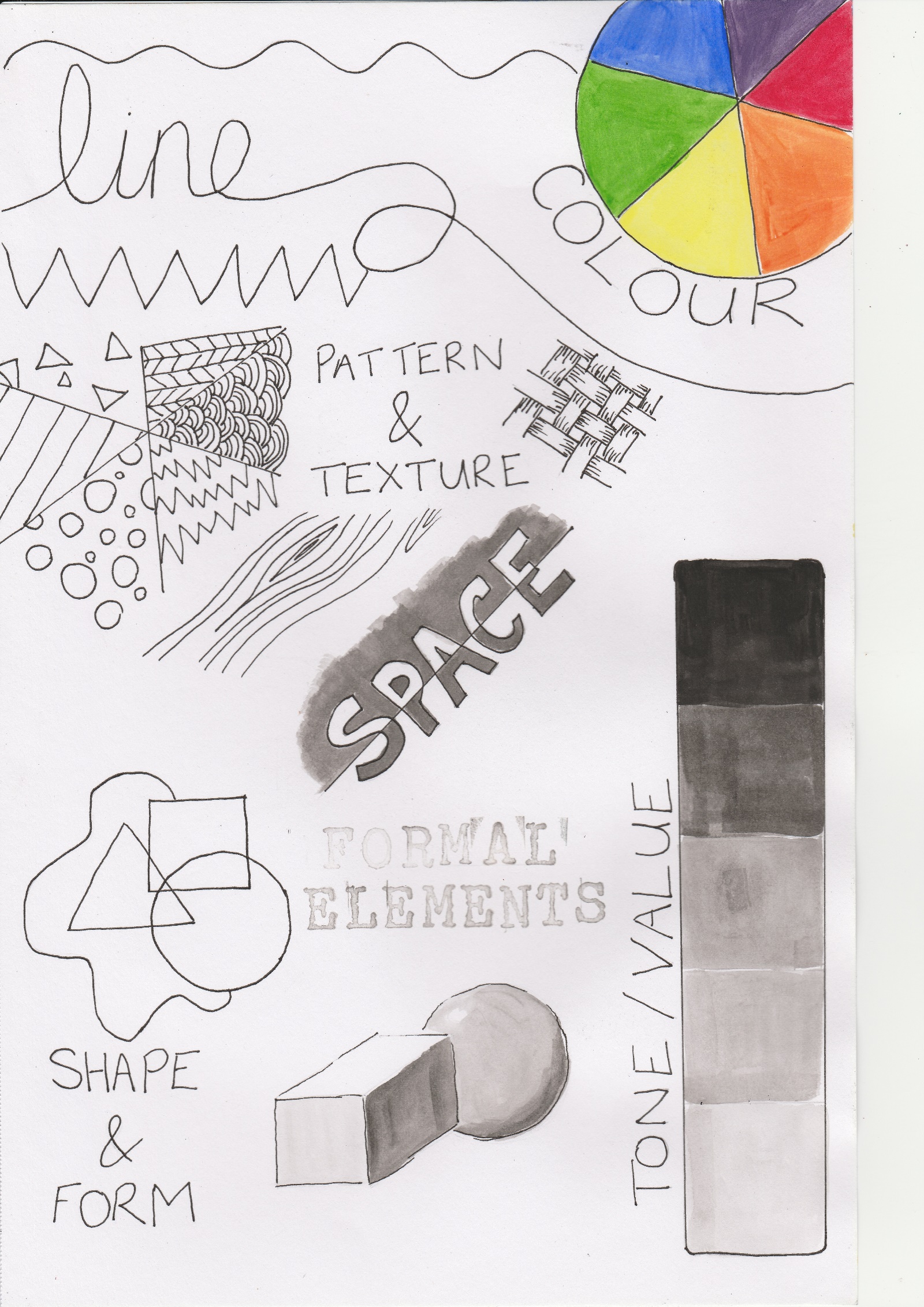 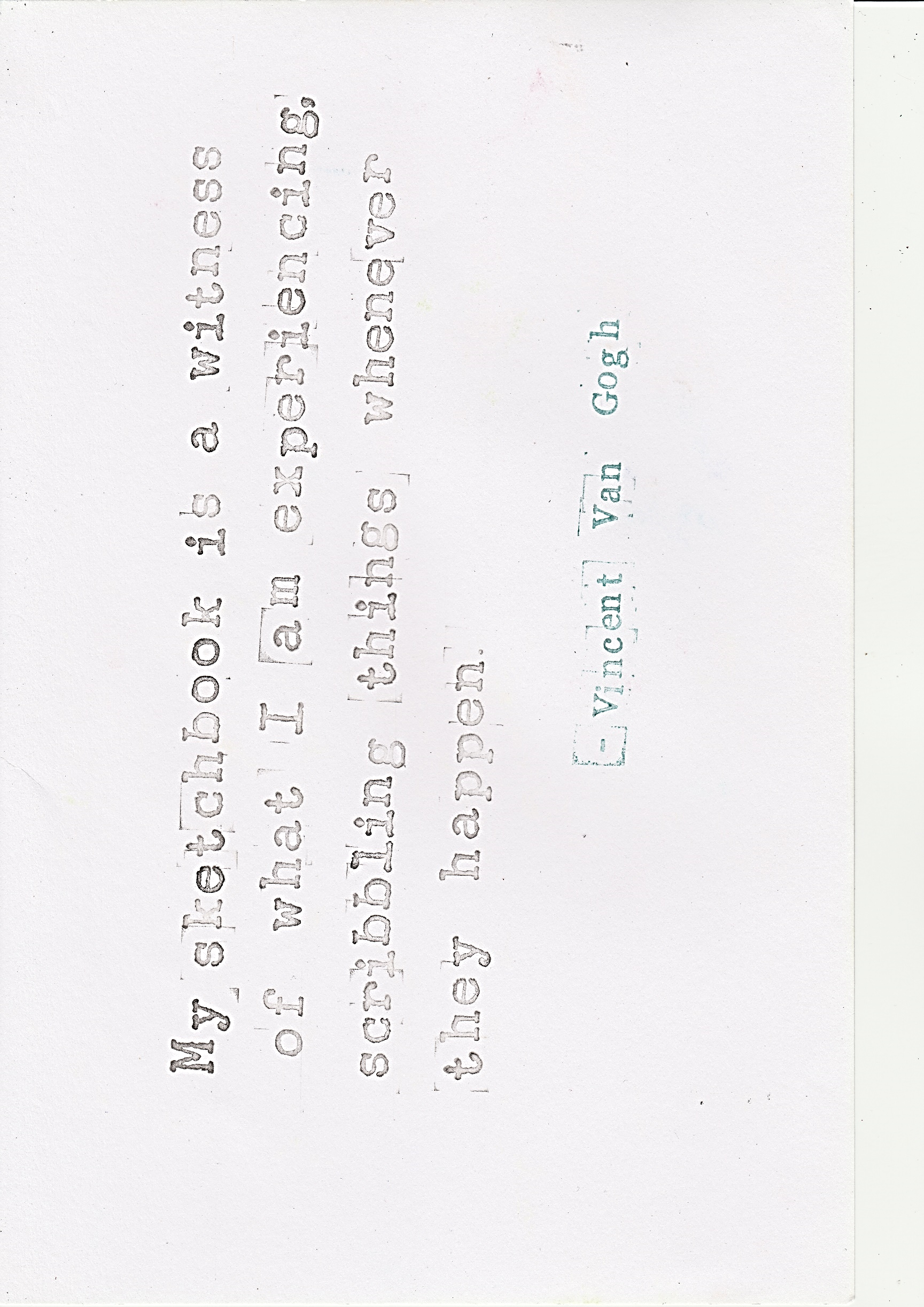 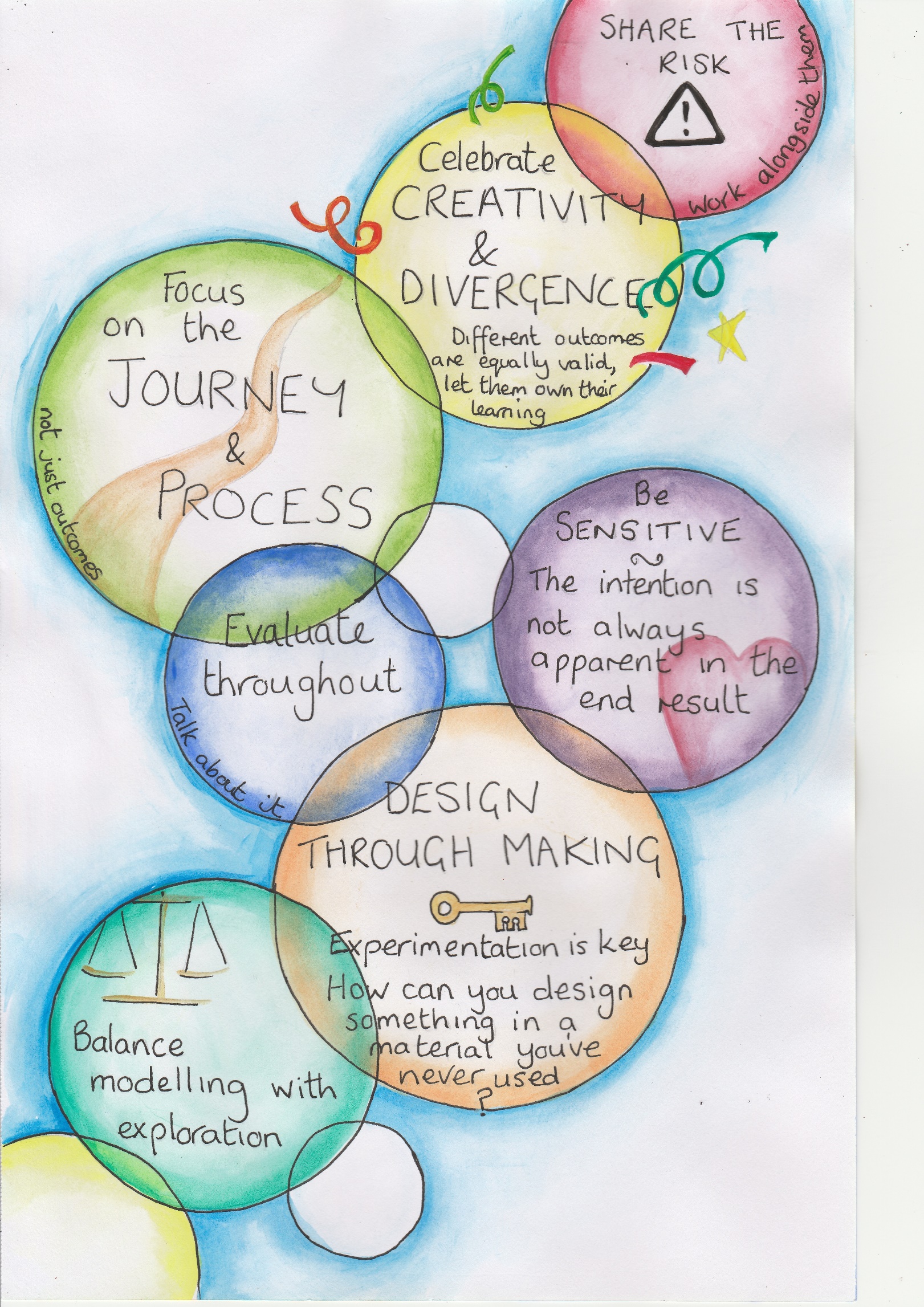 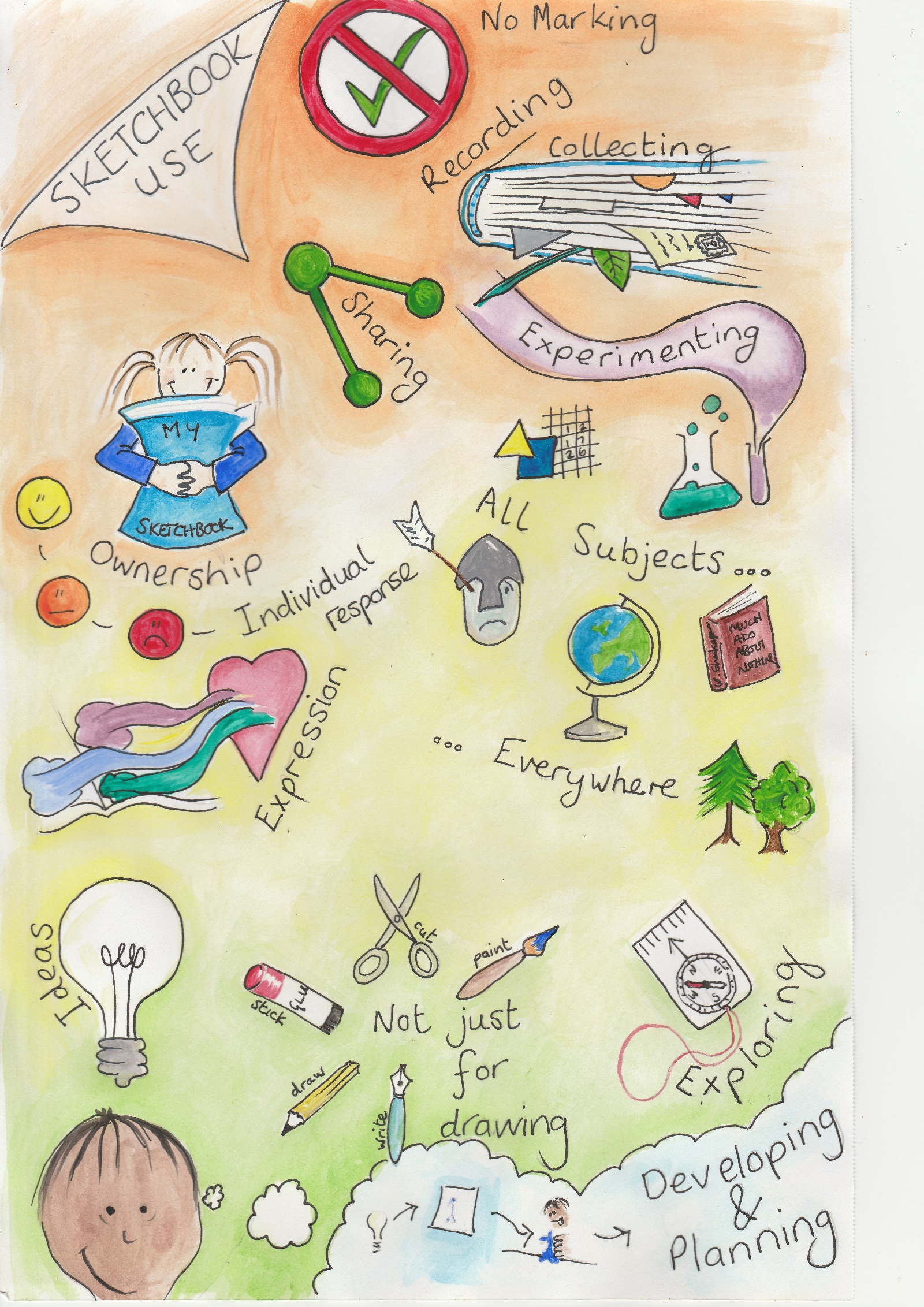 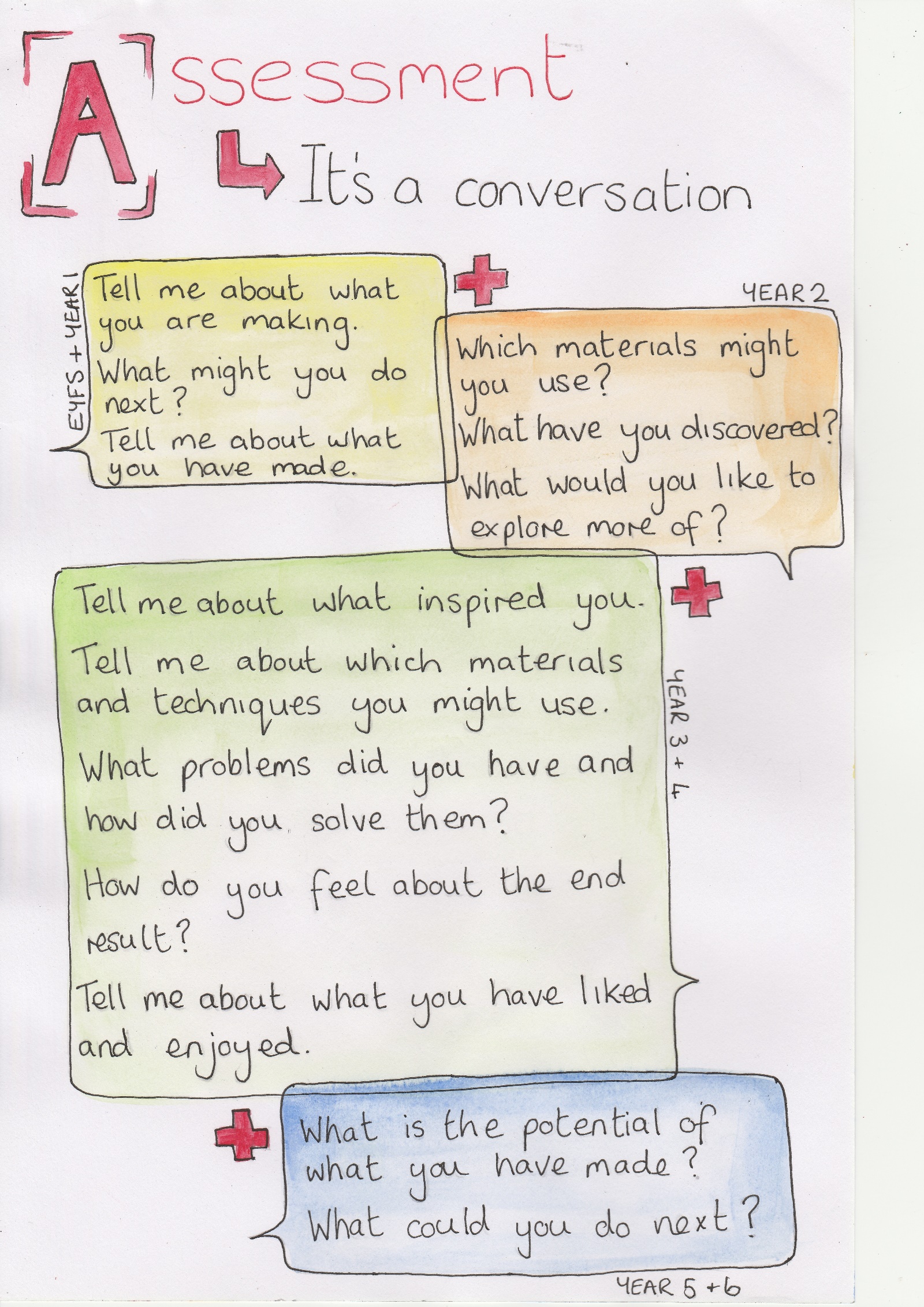 EYFSYear 1 Year 2Year 3Year 4Year 5Year 6Knowledge and UnderstandingKnow that art, design and craft is made by artists using care and skillKnow that there are different forms of art and creative works made by artists, craftspeople, architects and designersKnow that there are different forms of art and creative works made by artists, craftspeople, architects and designers from all cultures, times and for different purposesKnow that there are different forms of art and creative works made by artists, craftspeople, architects and designers from all cultures, times and for different purposesKnow about and describe the key ideas, techniques and working practices of a variety of artists, craftspeople, architects and designers from all cultures, times and for different purposes.Know about and describe the key ideas, techniques and working practices of a variety of artists, craftspeople, architects and designers from all cultures, times and for different purposes.Understand the influence of different social, cultural and historical contexts in which artists work or worked.Knowledge and UnderstandingTalk about works of art and what interests them about themStudy works of art including how and when they were made and what interests them about them and how they make them feelStudy works of art including how and when they were made, what interests them about them and describe the feelings and emotions conveyed by the workStudy works of art. How and when they were made and areas of interest. Describe the feelings and emotions conveyed by the work. Understand who made it, how and the background to the art.Study works of art. How and when they were made and areas of interest. Describe the feelings and emotions conveyed by the work. Understand who made it, using which techniques and the background to the art.Study and research works of art. Use the method of: Content, Process, Formal Elements, Mood and understand the background to the art.Use studies to learn techniques and use them to produce original workStudy and research works of art. Use the method of: Content, Process, Formal Elements, Mood and understand the background to the art.Use studies to learn techniques and use them to produce original workKnowledge and UnderstandingInclude artists of different genders and ethnicities, both historical and contemporaryInclude artists of different genders and ethnicities, both historical and contemporaryInclude artists of different genders and ethnicities, both historical and contemporaryInclude artists of different genders and ethnicities, both historical and contemporaryInclude artists of different genders and ethnicities, both historical and contemporaryInclude artists of different genders and ethnicities, both historical and contemporaryInclude artists of different genders and ethnicities, both historical and contemporaryKnowledge and UnderstandingBegin to learn the meaning of the Formal Elements Orally describe their work and what they are doingKnow the names of toolsLearn the meaning of the Formal Elements and start use them in their own work describing how they are using themKnow the names of tools and techniquesLearn the meaning of the Formal Elements and start use them in their own work describing how they are using themKnow the names of tools and techniquesKnow the meaning and further develop use of the formal elements. Recognise and describe their use in their own work and that of othersKnow the names of tools and techniquesKnow the meaning and further develop use of the formal elements. Recognise and describe their use in their own work and that of othersKnow the names of tools and techniquesDevelop confidence in using and describing the use of the formal elements to create more complex workKnow the names of tools and techniquesDevelop confidence in using and describing the use of the formal elements to create more complex workKnow the names of tools and techniquesEYFSYear 1 Year 2Year 3Year 4Year 5Year 6Exploring and Generating IdeasWork purposefully responding to colours, shapes, materials etc.Use opportunities for visiting, seeing, holding and hearingGenerate ideas through hands on exploration as well as thinking about existing knowledgeUse opportunities for visiting, seeing, holding and hearing Study the work of artists and culturesGenerate ideas through hands on exploration as well as thinking about existing knowledgeUse opportunities for visiting, seeing, holding and hearing including found and man-made objectsStudy the work of artists and cultures and use this to influence their workGenerate ideas through hands on exploration as well as thinking about existing knowledgeUse opportunities for visiting, seeing, holding and hearing including found and man-made objectsStudy the work of artists and cultures and use this to influence their workExplore art forms beyond the visual arts and how they relate to the visual artsExplore the variety of source material available and understand the differencesGenerate ideas through hands on exploration as well as thinking about existing knowledgeUse opportunities for visiting, seeing, holding and hearing including found and man-made objectsStudy the work of artists and cultures and use this to influence their workExplore art forms beyond the visual arts and how they relate to the visual artsExplore the variety of source material available and understand the differencesGenerate ideas through exploration, existing knowledge and opportunities that engage the sensesUse a variety of source material, gather and review information, references and resources including digital media and other art forms related to their ideas and intentions Engage in open ended research in the process of initiating and developing own ideas Look at work by artists, craftspeople, architects and designers, discuss their intention and reflect on their own responseGenerate ideas through exploration, existing knowledge and opportunities that engage the sensesUse a variety of source material, gather and review information, references and resources including digital media and other art forms related to their ideas and intentions Engage in open ended research in the process of initiating and developing own ideas Look at work by artists, craftspeople, architects and designers, discuss their intention and reflect on their own responseExploring and Generating IdeasLearn how ideas change, grow and develop as work is produced.Use sketchbooks to explore, develop and share ideasContinued use of sketchbooks, exploring at own paceUse sketchbooks to explore, develop and share ideasContinued use of sketchbooks, exploring at own paceUse sketchbooks to collect, test, explore, plan and shape ideas and record observations.Continued use of sketchbooks, developing a sketchbook ‘habit’Use sketchbooks to collect, test, explore, plan and shape ideas and to record observations, thoughts, feelings and discoveriesContinued use of sketchbooks, developing a sketchbook ‘habit’ using it in a variety of waysUse sketchbooks and drawing to plan for outcomes using labelling for learning and record keepingUse digital stills and video to ‘see’ and ‘collect’ creating a digital sketchbookView a sketchbook as a place that raises questions which can be explored and answered outside the sketchbookContinued use of sketchbooks, developing a sketchbook ‘habit’ using it in a variety of waysUse sketchbooks and drawing to plan for outcomes using labelling for learning and record keepingUse digital stills and video to ‘see’ and ‘collect’ creating a digital sketchbookView a sketchbook as a place that raises questions which can be explored and answered outside the sketchbookExploring and Generating IdeasCreate art from both imagination and other thingsCreate simple representations of people and other thingsCreate art using experiences, knowledge, preferences and imaginationProduce an individual, personal response to a theme or topicCreate art using experiences, knowledge, preferences and imaginationProduce an individual, personal response to a theme or topicCreate art using experiences, knowledge, preferences and imagination – try to reimagine what they knowCreate art from things they have seen, nature, the environment, still life, photos Produce an individual, personal response to a theme or topicCreate art using experiences, knowledge, preferences and imagination – try to reimagine what they knowCreate art from things they have seen, nature, the environment, still life, photos Produce an individual, personal response to a theme or topicCreate art from things they have seen, nature, the environment, still life, photos they have takenCreate art from aspirations for their future and the future of others. Fears, hopes and dreams for themselves and the world they live inProduce an individual, personal response to a theme or topicCreate art from things they have seen, nature, the environment, still life, photos they have takenCreate art from aspirations for their future and the future of others. Fears, hopes and dreams for themselves and the world they live in.Independently develop a range of ideas which show curiosity, imagination and originality in response to similar starting pointsExploring and Generating IdeasExplore a range of materialsTry different materials and activities and make choices about what to try nextTry different materials and activities and make choices about what to try nextUse growing knowledge of how materials and media act to develop ideas and make choices about what to try nextBe open about unexpected outcomesUse growing knowledge of how materials and media act to develop ideas and make choices about what to try nextExplore how ideas translate through different mediaBe open about unexpected outcomesUse growing knowledge of how materials and media act to develop ideasDevelop increasing autonomy over choices and decision makingTake risks through experimentation and exploring ideas and see how they translate through different mediaUse knowledge of how materials and media act to develop ideas and use them with increasing spontaneity and confidenceContinue to develop increasing autonomy over choices and decision makingTake risks through experimentation and exploring ideas and see how they translate through different mediaEYFSYear 1 Year 2Year 3Year 4Year 5Year 6Making (See expansion)Work spontaneously and enjoy the act of making/creatingBegin to develop skill, control, confidence and concentration when using a range of materials and techniquesAre excited by the potential to make and create and understand that art allows discovery and inventionContinue to develop skill, control, confidence and concentration when using a range of materials and techniquesExplore a range of materials and processes and recognise different qualitiesUse materials purposefully to achieve particular characteristics and qualitiesAre excited by the potential to make and create and understand that art allows discovery and inventionExercise greater care, skill and control when using a range of materials and techniquesExplore a range of materials and processes and recognise different qualitiesUse materials purposefully to achieve particular characteristics and qualities Deliberately choose particular techniques for a given purpose Are excited by the potential to make and create and feel able to begin their own explorationContinue to develop technique and exercise greater care, skill and control when using a range of materials Work with greater detail and precisionContinue to explore a range of materials and processes and recognise different qualitiesExplore combinations of materialsUse materials purposefully to achieve particular characteristics and qualities, deliberately choosing techniques for a given purposeDesign and make art for different purposesAre excited by the potential to make and create and feel able to begin their own explorationContinue to develop technique and exercise greater care, skill and control when using a range of materials Work with greater detail and precisionand apply the technical skills they are learning to improve their workInvestigate the nature of a range of materials and processes systematicallyExplore combinations of materialsUse materials purposefully to achieve particular characteristics and qualities, deliberately choosing techniques for a given purposeDesign and make art for different purposesAre excited by the potential to make and create and feel able to begin their own explorationContinue to develop and refine technique and exercise greater care, skill and control when using a range of materials Use the technical skills they have learned to improve their work and make work that reflects their ideas and intentionsConfidently investigate the nature of new materials and processes and explore their potentialIncreasingly use intuition to make creative choices regarding materials and processes to achieve the desired outcome in finished workDesign and make more complex art for different purposesAre excited by the potential to make and create and feel able to begin their own explorationIndependently work to refine technical and craft skills improving their mastery of techniques and materials Use the technical skills they have learned to improve their work and make work that reflects their ideas and intentionsConfidently investigate the nature of new materials and processes and explore their potentialFollow intuition to make creative choices regarding materials and processes to achieve the desired outcome in finished workDesign and make more complex art for different purposesEYFSYear 1 Year 2Year 3Year 4Year 5Year 6DrawingDraw from imagination and observationDraw things they like and learn to draw for pleasure and relaxationDevelop control and confidence drawing using a range of materials and scales Learn to shade areas as neatly and carefully as they canDraw from imagination and observationDraw things they like, draw for pleasure and relaxation, to record ideas, thoughts, feelings and for narrative reasonsContinue to develop control and confidence drawing simple 2D shapes and using them to create more complex formsExplore and experiment with a variety of drawing materials and scalesExplore mark-making and the use of line, shape and colour, introduce the concept of light and dark tonesPractice shading areas neatly and accuratelyBecome familiar with 2 or more drawing exercises, repeated over time to build skillExplore a variety of drawing starting points, from observation of primary and secondary sources and drawing from memory and imaginationDraw things they like, draw to record ideas, thoughts, feelings and for narrative reasonsShow increased control and confidence drawing simple 2D shapes and using them to create more complex formsExplore and experiment with a variety of drawing materials and scalesDevelop mark-making skills, experiment with the use of line, shape, pattern and colour, light and dark tones using a variety of drawing materials Experiment with layering different mediaMore effectively blend shading and begin to refine drawingsContinue to use drawing exercises to build skills.  Children should lead those they are familiar with and new exercises can be introducedPractice observational drawing from the figure, primary and secondary sources and drawing from memory and imagination Draw for a variety of purposes: to record ideas, thoughts, feelings, experiences or describe eventsExplore drawing 2D and 3D shape when drawing from observation or other sourcesContinue to develop mark-making skills through the use of line, shape, pattern, texture, tone and colour learning to describe a range of surfaces, textures and formsContinue to use a range of drawing materials and know the differences and similarities between them.Make choices about which materials would best suit their purpose and continue to experiment with layering different mediaContinue to use drawing exercises to build skills.  Children should lead those they are familiar with and new exercises can be introducedContinue to practice observational drawing and further explore experimental drawing  Draw for a variety of purposes: to record ideas, thoughts, feelings, experiences or describe eventsDevelop skill in drawing 2D and 3D shape when drawing from observation or other sourcesUse their increasing mark-making skills and the use of line, shape, pattern, texture, tone and colour to describe a range of surfaces, textures and formsUse growing knowledge of drawing materials and their properties to make reasoned choices about which materials would best suit their purposeContinue to use drawing exercises to build skills and apply these skills to different mediaDraw from observation and practice experimental drawing using a variety of source materialDraw for a variety of purposes including thinking, planning, designing and realising Draw with increasing confidence and awareness of 2D and 3D formUnderstand that we all draw differently and explore a range of drawing stylesLook at different artists styles and use those they like to influence their own styleChoose and experiment with their mark-making making skills for different purposes to achieve the desired outcomeIndependently select appropriate media for expression and purpose.Continue with key drawing exercisesDraw from observation and practice experimental drawing using a variety of source materialDraw for a variety of purposes including thinking, planning, designing and realising Draw with increasing confidence, developing ability to skilfully control outcomes Explore a wider range of drawing styles and understand how drawing is used in artFurther explore different artist’s styles and continue to develop their own styleChoose and experiment with their mark-making making skills for different purposes to achieve the desired outcomeExplore drawing and mark making on new surfaces and in different genresIndependently select appropriate media for expression and purpose.Continue with key drawing exercisesEYFSYear 1 Year 2Year 3Year 4Year 5Year 6SketchbooksIntroduce sketchbooks and use them for exploring and experimentingUnderstand how a sketchbook might be used and for what activitiesBegin to feel a sense of ownership of their sketchbookMake or modify existing sketchbooks and explore how to make spaces and places, shapes textures etc. This will help to increase the sense of ownershipUnderstand how a sketchbook might be used and for what activities, collecting, recording etc.Begin to develop a sketchbook habitMake or modify existing sketchbooks and explore how to make spaces and places, shapes textures etc. This will help to increase the sense of ownershipWork at own pace and follow own ideas and explorationPractice and develop sketchbook use, expanding the way it is used and the activities it can be used for: Exploring materials and colour, testing and developing ideas, collecting, recording, writing notes, looking back etc.Continue to make or modify existing sketchbooks and explore how to make spaces and places, shapes textures etc. Feel an increasing sense of ownershipWork at own pace and follow own ideas and explorationPractice and develop sketchbook use, expanding the way it is used and the activities it can be used for: Exploring materials and colour, testing and developing ideas, collecting, recording, writing notes, looking back, thinking around the subject, reflecting and making links.Make or modify existing sketchbooks according to their own needs, ideas and explorations, feeling an increasing sense of ownershipWork at own pace and follow own ideas and exploration building the links between the sketchbook, the journey and the outcome of their workPractice and develop sketchbook use, expanding the way it is used and the activities it can be used for: Exploring materials and colour, testing and developing ideas, collecting, recording, writing notes, looking back, thinking around the subject, reflecting and making links.Increasingly see the sketchbook as a place that raises questions which can be answered outside the sketchbookMake or modify existing sketchbooks according to their own needs, ideas and explorations, feeling an increasing sense of ownershipWork at own pace and follow own ideas and exploration building the links between the sketchbook, the journey and the outcome of their workPractice and develop sketchbook use, expanding the way it is used and the activities it can be used for: Exploring materials and colour, testing and developing ideas, collecting, recording, writing notes, looking back, thinking around the subject, reflecting and making links.Increasingly see the sketchbook as a place that raises questions which can be answered outside the sketchbookPaintingLearn how to hold and control a paintbrushLearn how to blend colours on a palette and explore colour mixing with primary coloursLearn how to make colours darker or lighterExperiment with mark making using a variety of toolsDevelop control painting shapes, lines and edges neatlyLearn how to blend colours on a palette and on paper. Explore colour mixing, recognise primary colours and create secondary colours Use colour imaginatively and understand that it can be used to depict thoughts and feelingsDevelop skills in making colours darker or lighter and how this affects formExplore a variety of paints and their properties painting on a variety of surfaces Transfer skills learned in drawing and use them in painting continuing to experiment with mark making using a variety of toolsDiscover the interplay between materials, e.g. wax and watercolourContinue to develop control painting shapes, lines and edges neatlyContinue to develop colour mixing skills creating finer variations of secondary colours Use colour imaginatively and understand that it can be used to depict thoughts and feelings Transfer colour mixing knowledge to other mediaExpand knowledge of different paints and their properties painting on a variety of surfaces including 3D  Develop skills in making colours darker or lighter and how this affects form learning about depth (lighter closer, darker further away)Transfer skills learned in drawing and use them in painting continuing to experiment with mark making using a variety of toolsDiscover the interplay between materials, e.g. wax and watercolourPupils work with increased control, precision and detailDevelop colour mixing skills to secondary and tertiary colours. Experiment with colour, texture line and shape with imagination and to express ideas, thoughts and feelingsTransfer colour mixing knowledge to other media and consider colour as decorationLearn to create depth through varying tone and colour and understand how it adds interest to paintingsKnow about different paints and their properties painting on a variety of surfaces including 3D  Identify a variety of tools and brushes and their usesExplore traditional, contemporary and unorthodox methods of painting using a variety of materials and tools and learn how to paint with expressionBuild on previously learned skills in colour, drawing and mark making and how combinations can affect outcomeContinue to explore the interplay between materials, e.g. wax and watercolour Pupils work with increased control, precision and detailDevelop colour mixing skills to secondary and tertiary colours. Experiment with colour, texture line shape and composition with imagination and to express ideas, thoughts and feelingsTransfer colour mixing knowledge to other media and consider colour as decorationLearn to create depth through varying tone and colour and understand how it adds interest to paintingsKnow about different paints and their properties and when to use them painting on a variety of surfaces. Identify a variety of tools and brushes and their usesExplore traditional, contemporary and unorthodox methods of painting using a variety of materials and tools and learn how to paint with expressionBuild on previously learned skills in colour, drawing and mark making and how combinations can affect outcomeContinue to explore the interplay between materials, e.g. wax and watercolour Pupils can work in different ways with control, precision and can also paint in a more creative styleCan mix secondary and tertiary colours controlling them to use for their own purposesKnows about colour relationships such as complimentary and harmonious coloursCan use tone, line, texture and colour to express mood and feelingMore confidently create 3D form and depth through varying tone and colourKnow about and name different paints, surfaces, tools and brushes and their properties and use them appropriately Continues to explore traditional, contemporary and unorthodox methods of painting using a variety of materials and tools painting with expressionUses previously learned skills in colour, drawing and mark making to achieve desired outcomeUses the interplay between materials to express ideas and create the desired effectsPupils can work in different ways with control, precision and detail but can also paint loosely and instinctivelyConfidently mix secondary and tertiary colours controlling them to use for their own purposesUnderstand colour relationships such as complimentary and harmonious coloursCan use tone, line, texture and colour to express mood and feelingMore confidently create 3D form and depth through varying tone and colourKnow about and name different paints, surfaces, tools and brushes and their properties and use them appropriately Continues to explore traditional, contemporary and unorthodox methods of painting using a variety of materials and tools painting with expressionUses previously learned skills in colour, drawing and mark making to achieve desired outcomeUses the interplay between materials to express ideas and create the desired effectsCraft & CollageWork with a variety of materials, cutting gluing and formingDecorate surfaces and textiles with beads, sequins etcSelect and cut colours, shapes, textures and images from a range of sources to suit ideas and purposesWork with a variety of materials, cutting gluing, sewing and formingDecorate surfaces and textiles with increasing detail and complexitySelect and cut colours, shapes, textures and images from a range of sources to suit ideas and purposesWork with a variety of materials, cutting gluing, sewing and formingDecorate surfaces and textiles with increasing detail and complexitySelect and cut colours, shapes, textures and images from a range of sources to suit ideas and purposesMake links to drawing and mark making etc.Explore a wider range of crafts linking to topics and themesBuild confidence in making choices and work with increasing detail and complexityExplore the different available source materials and select from a range to suit ideas and purposesMake links to drawing and mark making etc. and use in multimedia projectsExplore a wider range of crafts linking to topics and themesBuild confidence in designing and planning work and making choices, working with increasing detail and complexityExplore the different available source materials and select from a range to suit ideas and purposesMake links to drawing and mark making etc. and use in multimedia projectsGain experience using collage as an art form and continue to explore a wider range of crafts linking to topics and themesContinue to build confidence in designing and planning work and making choices, working with increasing detail and complexity Research different available source materials and select from a range to suit ideas and purposes, taking into consideration colour, texture etc.Make links to drawing and mark making etc. and use in multimedia projectsGain experience using collage as an art form and continue to explore a wider range of crafts linking to topics and themesDesign and plan work making reasoned choices, working with increasing detail and complexity Research different available source materials and select from a range to suit ideas and purposes, taking into consideration colour, texture etc.Make links to drawing and mark making etc. and use in multimedia projectsPrintmakingMake simple prints with their hands and soft materials they have cut shaped or mouldedMake simple prints using materials such as card, string, textured materials, clay etc. and to explore pattern.Learn about different types of printing: Mono printing, block printing, relief printing etc.Create rubbingsPupils make prints and use printing to create artwork linked to wider topics and themes and to explore pattern.Learn about different types of printing: Mono printing, block printing, relief printing etc.Explore mono printing in various media and relate to drawing and colourPupils make prints and use printing to create artwork linked to wider topics and themes and to explore more complex patterns.Use different types of printing and explore printing on different surfacesIntroduce layeringExplore mono printing in various media and relate to drawing and colourPupils make prints and use printing to create artwork linked to wider topics and themes and to explore more complex patterns.Use different types of printing and explore printing on different surfacesUse layeringExplore combining print with other artforms to create mixed media workPupils develop more complex printing to create artwork that might be singular images or patternsKnow and are able to describe different print methodsUse more complex printing blocks with precisionUse layering and have confidence printing on different surfacesMake choices regarding methods, colours and inks and modify workPupils create more complex prints to create artwork that speaks of their ideas and intentionsKnow and are able to describe different print methodsUse more complex printing blocks with precisionUse layering and have confidence printing on different surfacesMake choices regarding methods, colours and inks and modify work3D3D work is made by cutting, forming and joining similar 3D shapes such as packaging and boxesCreate simple shapes and forms from pliable materials such as clay, foam or wire3D work is made by cutting, tearing, forming and joining a range of materials, 2 and 3D including found and man-made to make things they have designed, seen or imagined3D work is made by cutting, tearing, forming and joining a range of materials, 2 and 3D including found and man-made to make things they have designed, seen or imaginedExplore how 2D can become 3D linking to other areasMake simple plans for making including ordering tasks and asking for adviceCan begin to modify and correct their work Plan and design 3D work made by cutting, tearing, forming and joining a range of materials, 2 and 3D including found and man-made to make things they have designed, seen or imaginedContinue to explore how 2D can become 3D linking to other areasExplore combining materials and links to other areas Can modify and correct their work and understand how to finish and present it to a good standardPlan and design 3D work and are more confident in making by cutting, tearing, forming and joining a range of materials, 2 and 3D including found and man-made to make things they have designed, seen or imaginedContinue to explore how 2D can become 3D linking to other areasCan modify and correct their work showing perseverance when work becomes challenging. They understand how to finish and present work to a good standardPlan and design more complex 3D work and work confidently and safely with a range of materials and tools, including found and man-made to make things they have designed, seen or imagined for different purposesCan modify and correct their work showing perseverance when work becomes challenging. They understand how to finish and present work to a good standardPlan and design more complex 3D work and work confidently and safely with a range of materials and tools, including found and man-made to make things they have designed, seen or imagined for different purposesCan modify and correct their work showing perseverance when work becomes challenging. They understand how to finish and present work to a good standardDigital MediaTake photos with digital cameras/devices learning to focus and position what they see.Apply filters to resultsTake photos with digital cameras/devices taking care to frame the shot for their purposeUse simple software to edit and manipulate photosTake photos and video with digital cameras/devices taking care to frame the shot for their purposeUse simple software to edit and manipulate photos, use painting software to edit photos to create more complex imagesUse digital media to make records of their work, as a stimulus and to incorporate into other mediaUse digital media to make art through drawing and painting programmes, vector drawing and photo manipulationUse simple software to edit and manipulate photos, use painting software to edit photos to create more complex imagesUse digital media to make records of their work, as a stimulus and to incorporate into other mediaUse digital media to make animations from drawingsUse digital media to make art through drawing and painting programmes, vector drawing and photo manipulationUse simple software to edit and manipulate photos, use painting software to edit photos to create more complex imagesUse digital media to make records of their work, as a stimulus and to incorporate into other mediaUse digital media to make animations from drawingsUse digital media to make more complex art through drawing and painting programmes, vector drawing and photo manipulationUse software to edit and manipulate photos, use painting software to edit photos to create more complex imagesUse digital media to make records of and present their work in different ways, as a stimulus and to incorporate into other mediaUse digital media to make animations from drawingsUse digital media to make more complex art through drawing and painting programmes, vector drawing and photo manipulationUse software to edit and manipulate photos, use painting software to edit photos to create more complex imagesUse digital media to make records of and present their work in different ways, as a stimulus and to incorporate into other mediaUse digital media to make animations from drawingsDesignMake something they have imagined or inventedDesign and make something they have imagined or invented, for example realising a drawing in 3DDesign and make something they have imagined or invented using more complex formsInvent for problem solving or create imaginary worldsDesign and make art for different purposesExplore design through making and manipulating materialsInvent for problem solving or create imaginary worldsDesign and make art for different purposesDevelop design through making and manipulating materialsInvent for problem solving or create imaginary worldsHave opportunities to design and make art for different purposes.Explore materials and how to manipulate themExplore links to all areas of art and other areas of the curriculumSolve design problems, invent, create or imagineHave increasingly challenging opportunities to make art for different purposes.Continue to explore materials, transforming materials and work in mixed mediaExplore links to all areas of art and other areas of the curriculumSolve design problems, invent, create or imagineEYFSYear 1 Year 2Year 3Year 4Year 5Year 6EvaluatingOrally describe their own work and ideasDevelop skills in orally describing their thoughts, ideas and intentions about their workShare work with others and listen to the opinions of others on that workExpress and share their own preferences and opinions Begin to use technical vocabularyDiscuss the process used in their workContinue to develop skills in describing their thoughts, ideas, intentions and outcome of their work and how it could be improvedShare work with others and listen to the opinions of others on that workExpress and share their own preferences and opinions giving reasonsIncreased use of technical vocabularyUnderstand the value of evaluating during as well as at the end of a piece of work and how this affects processOffer critical advice to others, also offer praise and build confidence in othersContinue to develop skills in orally describing their work, the outcome and how it could be improvedTake time to reflect on their work and share it, and their thoughts on it. Listen to the opinions of others on that workContinue to build and develop confidence in expressing and sharing opinions on their own and others work, giving reasons for themIncreased use of technical vocabularyUnderstand the value of evaluating during as well as at the end of a piece of work and how this affects processOffer critical advice and make suggestions to others using experiences or things they have seen. Also offer praise and build confidence in othersOrally describe their work, the outcome and how it could be improved with increasing confidenceRegularly analyse and reflect upon their progress and work.Share it, and their thoughts on it, taking into account what they hoped to achieve. Listen to the opinions of others on that workContinue to build and develop confidence in expressing and sharing opinions on their own and others work, giving reasons for themIncreased use of technical vocabularyOffer critical advice and make suggestions to others using experiences or things they have seen. Also offer praise and build confidence in othersOrally describe their work, the outcome and how it could be improved with increasing confidenceRegularly analyse and reflect upon their progress and work.Share it, and their thoughts on it, taking into account what they hoped to achieve. Listen to the opinions of others on that workContinue to build and develop confidence in expressing and sharing opinions on their own and others work, giving reasons for themIncreased use of technical vocabularyOffer critical advice and make suggestions to others using experiences or things they have seen. Also offer praise and build confidence in othersAccept criticism from othersDescribe their work, the outcome and how it could be improvedRegularly analyse and reflect upon their progress and work.Share it, and their thoughts on it, taking into account what they hoped to achieve. Listen to the opinions of others on that workContinue to build and develop confidence in discussing, expressing and sharing opinions on their own and others work, giving reasons for themUse of wide-ranging technical vocabularyOffer critical advice and make suggestions to others using experiences or things they have seen. Also offer praise and build confidence in othersAccept criticism from othersEvaluatingRecognise and describe key features of their own and others workCompare their art to famous works of art recognising what is the same and what is differentRecognise and describe key features of their own and others workCompare their art to famous works of art recognising what is the same and what is differentRecognise and describe key features of their own and others workCompare their art to famous works of art and the art of their peers recognising similarities and differencesRecognise and describe key features of their own and others work with increasing confidence and use of the language of artCompare their art to famous works of art and the art of their peers recognising similarities and differencesExplore why the work was made as well as howRecognise and describe key features of their own and others work with increasing confidence and use of the language of artCompare their art to famous works of art and the art of their peers recognising similarities and differences.  Use these comparisons to identify ways to improveShare how other artists/artwork has inspired themExplore why the work was made as well as howHave an increasing awareness of purposes and reasons for artRecognise and describe key features of their own and others work with increasing confidence and use of the language of artCompare their art to famous works of art and the art of their peers recognising similarities and differences.  Use these comparisons to identify ways to improveShare how other artists/artwork has inspired them and how their work fits into a larger contextExplore why the work was made as well as howHave an increasing awareness of purposes and reasons for artRecognise and describe key features of their own and others work with increasing confidence and use of the language of artProvide a reasoned evaluation of their own and professional’s work taking into account starting points, intentions and the context of the work.  Use comparisons to identify ways to improveShare how other artists/artwork has inspired them and how their work fits into a larger contextExplore why the work was made as well as howHave an increasing awareness of purposes and reasons for art, its role in society and potential career opportunitiesEvaluatingMake creative decisions about their workMake creative decisions about their work, making choices about outcomesMake creative decisions about their work, making choices about outcomesPhotograph their work to create a folio capturing progression and providing an opportunity for discussionMake creative decisions about their work, making choices about outcomes. Discuss problems, how they were solved and what might be tried next timePhotograph their work to create a folio capturing progression and providing an opportunity for discussion including the presentation of workMake creative decisions about their work, making choices about outcomes. Discuss problems, how they were solved and what might be tried next timePhotograph their work to create a folio capturing progression and providing an opportunity for discussion including the presentation of workMake creative decisions about their work, making choices about outcomes. Discuss problems, how they were solved and what might be tried next timePhotograph their work to create a folio capturing progression and providing an opportunity for discussion including the presentation of workPresent work in retrospect for example, to their class, parents or an assemblyMake creative decisions about their work, making choices about outcomes. Discuss problems, how they were solved and what might be tried next timePhotograph their work to create a folio capturing progression and providing an opportunity for discussion including the presentation of workUse digital media as a way to ‘re-see’ workPresent work in retrospect for example, to their class, parents or an assembly